IDENTIFICAÇÃO DO ARGUIDO _______________________________________Vem apresentar Requerimento de:Pedido de Certidão										Cópia do Processo, a disponibilizar							                                                            (Indicação da morada para o envio se diversa da que consta do auto de contraordenação)Assinatura:ou (anexar identificação e junção de procuração)ou                  	(anexar identificação e documento comprovativo/código de acesso a certidão permanente)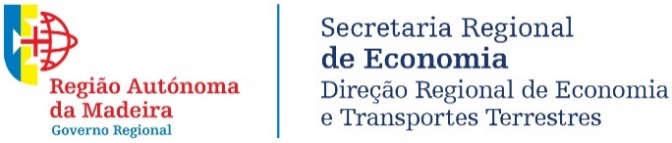 PEDIDO DE CERTIDÃO OU CÓPIA DO PROCESSOPEDIDO DE CERTIDÃO OU CÓPIA DO PROCESSO                                                            PROCESSO N.º                                                                                 PROCESSO N.º                                                                                 PROCESSO N.º                     Nome/ Denominação social:Número do Documento Legal de Identificação Pessoal:Número do Título de Condução:Número de Identificação Fiscal:Via Postal:Via Eletrónica para o e-mail:Arguido:Mandatário:Representante Legal: